Raz-Kids Login Information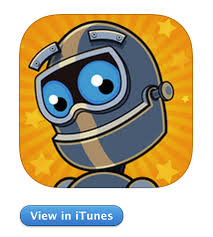 What is Raz-Kids? Raz-Kids is a guided reading program with interactive ebooks, downloadable books, and reading quizzes! Students do not have to enter a password on this program but this option is available if you want it. What devices can it be used with? It can be used with Nexus tablets, iPads, Chromebooks and desktop computers!To set up your roster: Go to www.raz-kids.com and type in your login information:Username: ____________________Password: _____________________Click on “Manage Students” OR “My Classroom”Click on “Add Students” Add student names and choose reading level. Click “Save” **If you had an account that was opened or used last year, after you click “Add Students” and it takes you to the “Add Students” page, you will need to click the box that says, “Replace My Current Roster.” After you click the box, then you can begin to add your new students. You do not have to share your account this year!  Once you sign out, it will automatically go to the link where students can choose their name OR your students can go to www.kidsa-z.com/main/Login. They will have to type your username to go to the class roster, but no passwords are needed. If you have problems or need help using the program, please just email me or let me know! I would LOVE to help!    -BGrigsby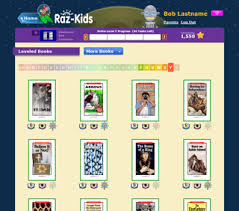 